   Smer: Ginekološko – akušerska sestra   III godina   Udžbenik: Za IV razred medicinske škole   Autori: Svetislav Kostić, izdanje 1991god, 2004. god   PITANJA: Izdanje 1991. god	Urodjena oboljenja kardiovaskularnog sistemaTetralogija FallotStenosis aortae Reumatska groznicaEndocarditis i myocarditisAritmijeSrčana insuficijencijaAkutno i hronično zapaljenje bubregaNefrotski sindromNezadržavanje mokraćeVulvovaginitisFimozaSmanjena i povećana funkcija hipofizeHipotireoidizam i hipertireoidizamDiabetes mellitusKomplikacije diabetes mellitusaOboljenja kostiju i mišićaPorođajni naduv (Caput succedaneum)Fractura claviculaePovrede centralnog nervnog sistemaHipoksija (asfiksija) novorođenčetaHemoragične bolesti novorođenčetaRespiratorni distres sindromInfekcije kože i sluzokože novorođenčetaMlečac (Soor)Oboljenja pupkaSepsa novorođenčetaSpoljašnji znaci nezrelosti novorođenčetaFiziološke osobenosti nedonesenog detetaŽutica nedonesenog detetaOpšti znaci trovanjaTrovanje lekovima i hemikalijamaPrva pomoć kod konvulzijaPrva pomoć kod srčanog zastoja (Cardiac arrest)ŠokIzdanje 2004. god	Urodjena oboljenja kardiovaskularnog sistemaTetralogija FallotEndocarditis i myocarditisAritmijeSrčana insuficijencijaNezadržavanje mokraćeVezikoureteralni refluksInfekcije urinarnog traktaAkutna dijareja (prolivi kod dece)Diabetes mellitusKomplikacije diabetes mellitusaAnemijaBronhitisBronhijlna astmaHipovitaminoza i avitaminoza DHipovitaminoza i avitaminoza CHidrocefalusPorođajni naduv (Caput succedaneum)Fractura claviculaePovrede centralnog nervnog sistemaHipoksija (asfiksija) novorođenčetaHemoragične bolesti novorođenčetaInfekcije kože i sluzokože novorođenčetaOboljenja pupkaSepsa novorođenčetaSpoljašnji znaci nezrelosti novorođenčetaFiziološke osobenosti nedonesenog detetaŽutica nedonesenog detetaOpšti znaci trovanjaPrva pomoć kod konvulzijaPrva pomoć kod alergijskih stanjaObavezna vakcinacija (imunizacija)Kontraindikacije za davanje vakcinaObavezna vakcinacija prema epidemiološkim indikacijama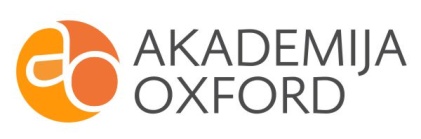 